Allegato 1Elenco delle tecnologie abilitanti di industria 4.0, inclusa la pianificazione o progettazione dei relativi interventi e, specificamente:robotica avanzata e collaborativa;interfaccia uomo-macchina;manifattura additiva e stampa 3D; prototipazione rapida; internet delle cose e delle macchine; cloud, High Performance Computing - HPC, fog e quantum computingsoluzioni di cyber security e business continuity (es. CEI – cyber exposure index, vulnerability assessment, penetration testing etc);big data e analytics;intelligenza artificiale;blockchain;soluzioni tecnologiche per la navigazione immersiva, interattiva e partecipativa (realtà aumentata, realtà virtuale e ricostruzioni 3D);simulazione e sistemi cyberfisici; integrazione verticale e orizzontale;soluzioni tecnologiche digitali di filiera per l’ottimizzazione della supply chain;soluzioni tecnologiche per la gestione e il coordinamento dei processi aziendali con elevate caratteristiche di integrazione delle attività (ad es. ERP, MES, PLM, SCM, CRM, incluse le tecnologie di tracciamento, ad es. RFID, barcode, etc);sistemi di pagamento mobile e/o via Internet;sistemi fintech;sistemi EDI, electronic data interchange; geolocalizzazione;tecnologie per l’in-store customer experience;system integration applicata all’automazione dei processi;tecnologie della Next Production Revolution (NPR);programmi di digital marketing;soluzioni tecnologiche per la transizione ecologica;connettività a Banda Ultralarga; sistemi per lo smart working e il telelavoro; sistemi di e-commerce; soluzioni tecnologiche digitali per l’automazione del sistema produttivo e di vendita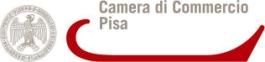 BANDO VOUCHER PER LA DIGITALIZZAZIONE – PISA 2022Tecnologie abilitanti di industria 4.0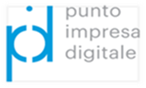 